
Registration FormCourse(s) to be Registered:Instructions for Participants:Participants are advised to follow the Registration dates mentioned in Academic Calendar, and ensure that they get themselves registered during this period.Late registration fine is Rs. 500 per day, and this is also for a specific period as mentioned in the Academic Calendar. Please note that after the expiry of late registration dates, you shall not be allowed to register.Please collect acknowledgement receipt for your record from Batch Advisor.(For Office Use Only)ID No:ID No:Date:Date:Date:DDMMMMYYYYYYYYLast Name/Surname:Last Name/Surname:Last Name/Surname:Last Name/Surname:Last Name/Surname:Last Name/Surname:Last Name/Surname:Last Name/Surname:First Name:First Name:First Name:First Name:First Name:Middle Name:Middle Name:Middle Name:Middle Name:Middle Name:Program:Program:Program:Program:Semester:Semester:Semester:Semester:Spring  / Summer  / Fall Spring  / Summer  / Fall Spring  / Summer  / Fall Spring  / Summer  / Fall Spring  / Summer  / Fall Spring  / Summer  / Fall Spring  / Summer  / Fall Spring  / Summer  / Fall Spring  / Summer  / Fall Email:Contact No:Contact No:Contact No:Subject:Subject:Subject:Sr NoCourse CodeCr HrsCourse TitleSection123456Total:Student’s Signature:Advisor Name:Advisor Name:Advisor Name:Approved:Approved:YesYesNoData Entry:YesNoSignature:Date:UNIVERSITY OF MANAGEMENT AND TECHNOLOGY - SIALKOT CAMPUSAcknowledgement Receipt : Registration FormSemester:  Spring   /  Summer   /  Fall                     Date: ____________________________________Participant’s Name: _________________________________Participant’s Name: _________________________________Participant’s Name: _________________________________Participant’s Name: _________________________________Participant’s Name: _________________________________Participant’s Name: _________________________________Participant’s Name: _________________________________                    ID No: ___________________________________Name of Advisor: _____________________________________Name of Advisor: _____________________________________Name of Advisor: _____________________________________Name of Advisor: _____________________________________Name of Advisor: _____________________________________Name of Advisor: _____________________________________Name of Advisor: _____________________________________                    Signature of Advisor: ________________________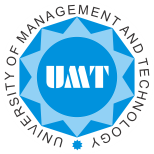 